Hello and Welcome to my classroom!  Teaching is an absolute passion of mine!  I am so excited to work with you and your child.  It’s going to be a year full of fun, learning, and lots of adventures and I can’t wait to see what the year has in store for us!  I thought you might like to know a little bit about me.I have a son, Zack, who is a junior at the University of Utah.  Since he doesn’t live at home, I have more free time for my hobbies of cooking, traveling, shopping, and reading.               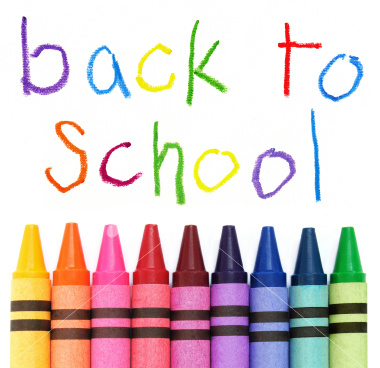 I have lived in Utah for 8 years.  Before that, I lived in California.  I am the second oldest of 6 brothers and sisters!  My 3 brothers were all in the Navy and my eldest sister is a college admission counselor.This will be my eighth year teaching 2nd grade at Quest.  I absolutely love teaching 2nd grade.  It is my mission to install a love for learning in my students.  I want them to develop a desire to be life-long learners.  Please let me know if you have any questions or concerns.  It is so important to keep communication open between us and I would love to talk to you whenever you feel the need.  I look forward to a great year together.A few of my favorites			Color-purple, blue, red			Season-spring			Food-Mexican			Drink-sweet tea			Sport-football